附件：内建协〔2018〕139号关于内蒙古自治区建筑业协会建立理事、会员单位微信群的通知各盟市建筑业协会、各相关单位：为了更加及时、便捷、务实、有效的为会员企业提供服务，根据工作需要决定建立内蒙古自治区建筑业协会理事、会员单位微信群，现将有关事项通知如下：  一、主要功能微信群用于内蒙古自治区建筑业协会向会员企业发布协会文件通知、重大活动；重要政策的分享与学习交流；宣传自治区建筑行业内先进典型，弘扬传播正能量；协会与会员企业间工作互动，促进上传下达、信息共享；增进协会与会员单位、会员单位之间沟通、交流与联络；及时掌握会员情况，了解会员企业动态与需求；提供行业内法律咨询、法治宣传等功能。二、群组名称及入群要求1、内蒙古自治区建筑业协会理事单位服务群入群要求：内蒙古自治区建筑业协会登记入会的理事及常务理事；以及理事、常务理事单位副总经理以上职务人员加入。理事，常务理事单位入群人员每家单位限2人。2、内蒙古自治区建筑业协会会员单位服务群入群要求：内蒙古自治区建筑业协会登记入会的会员；以及会员单位副总经理以上职务人员加入。会员单位入群人员每家单位限2人。3、内蒙古自治区建筑业协会工作交流群入群要求：内蒙古自治区建筑业协会会员、理事、常务理事、副会长单位与协会事务对接的相关人员。三、加入微信群1、可扫描下方二维码加群管理员好友后入群。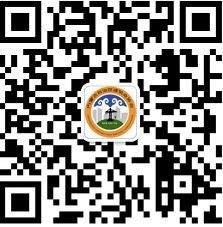 2、入群验证信息中应标注：单位名称—姓名—职务如：内蒙古XXX建设有限公司—张三—总经理联系地址：呼和浩特市赛罕区锡林南路永光巷28号联 系 人： 程译葳  18547115731岑元元  15148031718联系电话：0471-6915199电子邮箱：nmgjzyxh@163.com                       2018年10月10日